LISTE DU MATERIEL SCOLAIRE DE CE2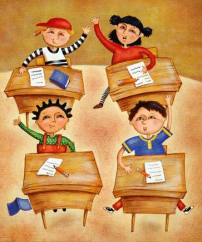 2021/2022  Nous vous proposons d’acheter le matériel de votre enfant en faisant une commande groupée, afin de réduire les dépenses. Cela comprend le matériel de papeterie (cahiers, classeurs, feuilles, ardoises …). Une somme d’argent par classe vous sera demandée à la rentrée pour couvrir ces frais.Ainsi, votre enfant sera équipé dès la rentrée et nous pourrons immédiatement et sérieusement commencer le travail.Néanmoins, il restera à votre charge les achats suivants :1 cartable (pas à roulettes)1 agenda (pas de cahier de textes) avec un jour par page de préférence. Merci de vérifier que les noms et numéros des jours sont bien lisibles en français.1 calculatrice (basique).Des feutres dans une trousse.Des crayons de couleurs dans une trousse.1 sac de congélation (pour la réserve) 2 boîtes de mouchoirs en papier.Merci de marquer tout le matériel de votre enfant avec un stylo indélébile, afin d’éviter les pertes.   _______________________________________________________________________Une participation monétaire vous sera demandée à la rentrée : - pour l’achat des fichiers,  - pour le matériel fourni par l’école (cahiers, classeurs, ...)- pour la cotisation à la coopérative scolaireSoit au total environ 50€. Le total exact vous sera précisé à la rentrée.Merci de prévoir l’attestation d’assurance scolaire et extrascolaire.Bonnes vacances et rendez-vous le jeudi 2 septembre 2021 pour la rentrée des classes. 											Mme HeidmannQuantitéQuantitéDans une trousseDans la réserveStylo à encre « à gripp »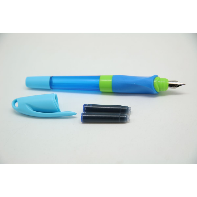  + des cartouches d’encre bleue effaçable.1Les cartouchesEffaceurs13Stylo bleu        Pas de stylo 4 couleurs13Stylo noir      Pas de stylo 4 couleurs13Stylo vert        Pas de stylo 4 couleurs11Gomme11Surligneur fluo 11Paire de ciseaux à bouts ronds : env 12-13 cm1/